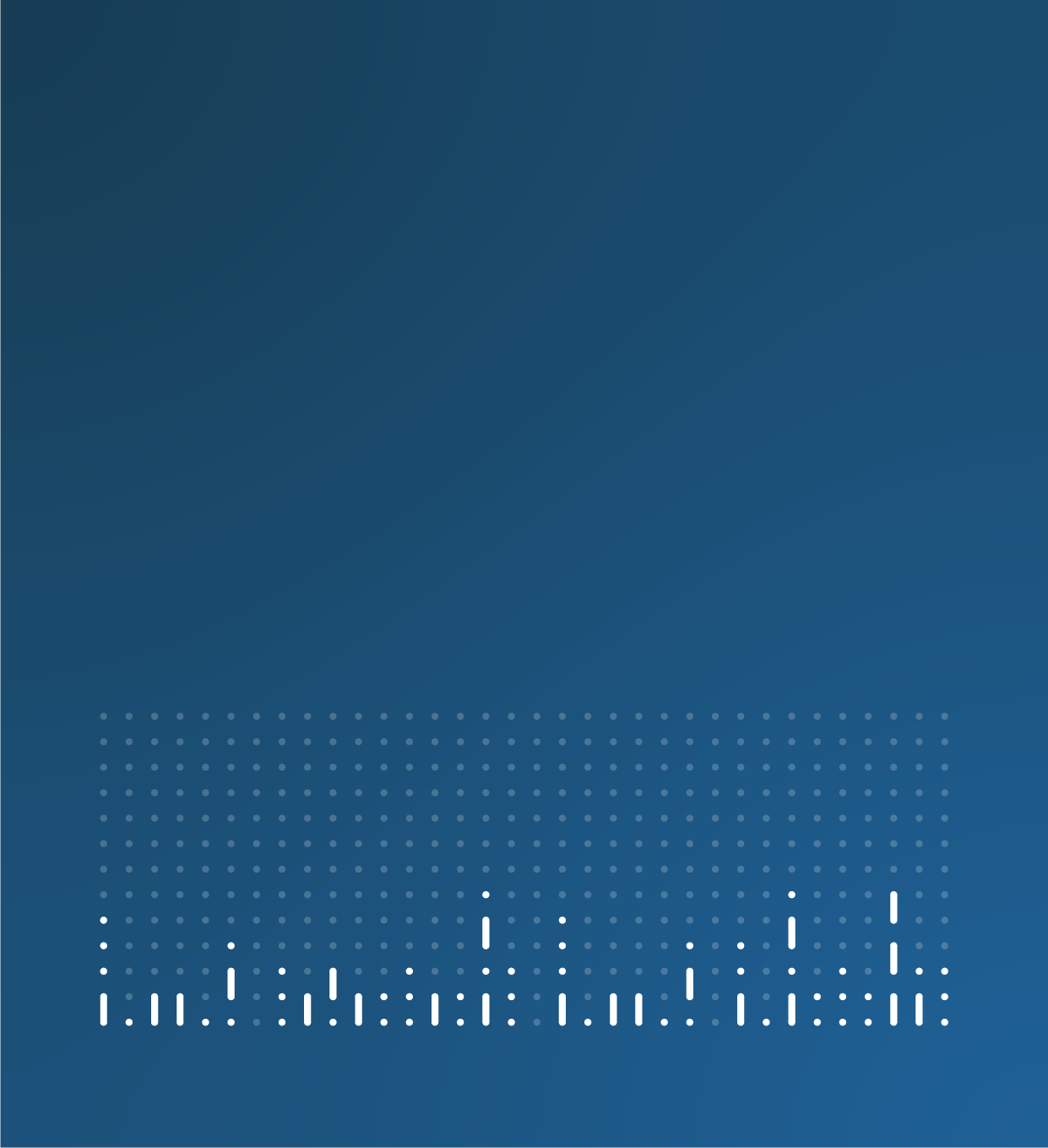 User guide template[Insert title – User guide to [topic]]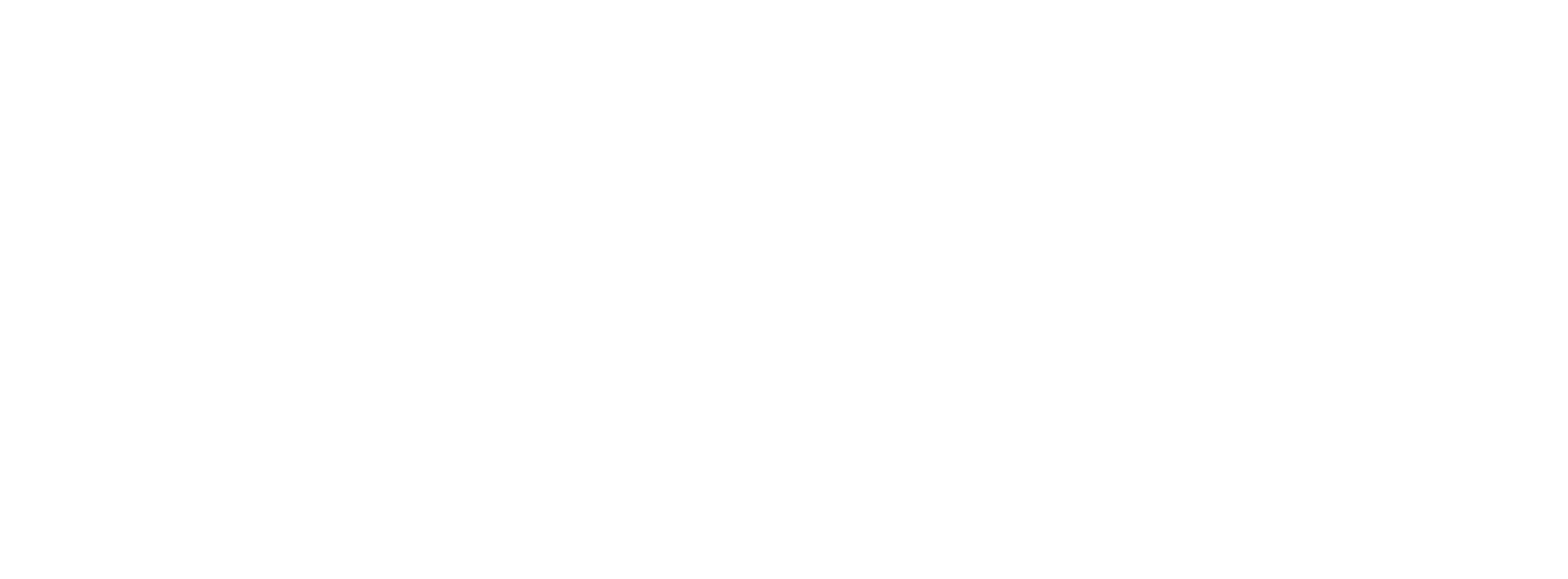 [Insert title – User guide to [topic]][Insert summary]1. Overview[Provide a summary of what this user guide is about, who it is for, and what it will do.]2. Methods[Detail about the methods used to produce the statistics.]SubheadingContent[Copy and paste this section as many times as needed to cover the different subtopics within Methods – you can use a single section if your article is short or use multiple sections if your content contains several topics or detailed discussion of methods. Use clearly labelled, descriptive headings for each section.]3. [Topic] data [Link to the most useful or important datasets used to produce the statistics generally – include up to five dataset links using the following standard format.]Dataset title with link embedded
Dataset | Released XX Month 20XX
Summary of dataset.4. GlossaryTermDefinition 5. Strengths and limitationsSubheadingContent6. Related links[Include up to six links to related methodologies, statistical publications and web pages.]Title with link embedded
Content type | Released XX Month 20XX
Summary of page or publication7. Cite this user guideOffice for National Statistics (ONS), released [XX Month 20XX], ONS website, user guide, [Title: edition with link embedded]Formatting Bullet list example:X exampleX exampleX exampleThis is a hyperlinkFigure X: Descriptive titleStatistical subtitle, geography and data periodTable X: Statistical title, geography and data period